令和　　　年　　　月　　　日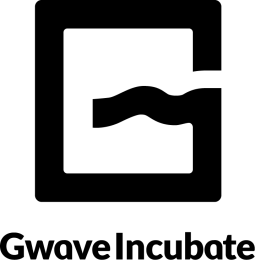 利用申請書(法人会員プラン)申　請　者： ご  住  所：会社名・団体名：　　　　　　　　　　　印(法人又は団体の実印)GwaveIncubate利用規約に同意した上でご提出下さい。１．申請概要２．ご利用代表者様情報事業形態□　法 人        □　団 体□　そ の 他 (　　　　　　　　　　　　　　　　　　　　　　　　　　)□　法 人        □　団 体□　そ の 他 (　　　　　　　　　　　　　　　　　　　　　　　　　　)□　法 人        □　団 体□　そ の 他 (　　　　　　　　　　　　　　　　　　　　　　　　　　)商号または屋号業種法人・団体設立昭和　・　平成　・　令和　　　　年　　　　月　　　　日昭和　・　平成　・　令和　　　　年　　　　月　　　　日昭和　・　平成　・　令和　　　　年　　　　月　　　　日入居希望年月日令和　　年　   月　　日利用人数名ふりがな氏　　名生年月日昭和・平成　　　　年　　　　月　　　　日　(満　　　　歳)昭和・平成　　　　年　　　　月　　　　日　(満　　　　歳)昭和・平成　　　　年　　　　月　　　　日　(満　　　　歳)電話番号　　　－　　　　　－携帯番号　　　－　　　　－